Aankondigen: Zeggen dat het gaat gebeurenOpvolgen: Een ander gaat je werk doenDe troon afstaan: Je bent geen koning(in) meerDe inhuldiging: Een nieuwe koning of koningin wordt benoemd.Een eed afleggen: Je belooft je werk goed te doen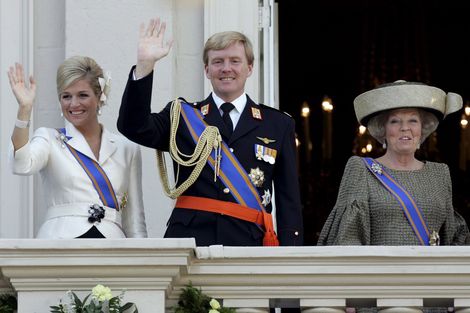 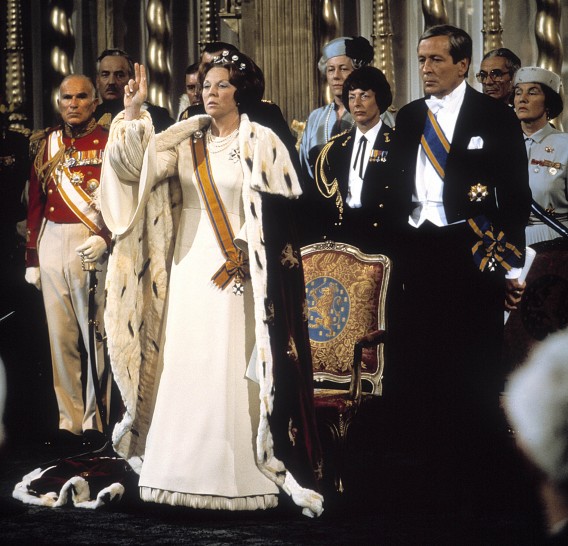 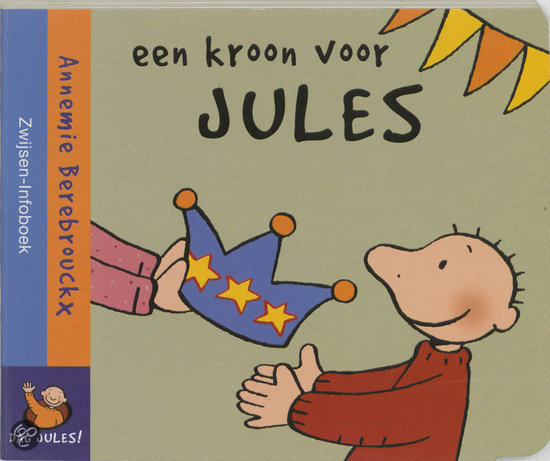 